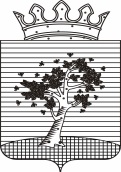  АДМИНИСТРАЦИЯ ОСИНСКОГО ГОРОДСКОГО ОКРУГАПЕРМСКОГО КРАЯУПРАВЛЕНИЕ ОБРАЗОВАНИЯ И СОЦИАЛЬНОГО РАЗВИТИЯ АДМИНИСТРАЦИИ ОСИНСКОГО ГОРОДСКОГО ОКРУГА
П Р И К А ЗОб утверждении Положенияоб аттестации руководителейобразовательными  организациями,кандидатов на должность руководителейобразовательными организациями, кадрового резерва муниципальных образовательных организацийОсинского  городского округа 	В связи с кадровыми перестановками в сфере образования,  на  основании  письма Министерства образования и науки Пермского края  от 29.10.2018 года № СЭД – 26-01-36-1917 «О механизме аттестации руководителей,  кандидатов на  должности  руководителей  образовательных организаций  Пермского  края»ПРИКАЗЫВАЮ:1.Отменить приказ  управления образования  от 21.12.2018 года № 49  «Об утверждении Положения об аттестации руководителей образовательными организациями, кандидатов на должность руководителей образовательными организациями, кадрового резерва муниципальных образовательных организаций Осинского муниципального района».2.Утвердить прилагаемое  Положение об аттестации руководителей  образовательными организациями, кандидатов на должность  руководителей образовательных организаций,  кадрового  резерва муниципальных образовательных организаций  Осинского городского округа.3.Утвердить прилагаемый состав  территориальной аттестационной комиссии по аттестации руководителей образовательными организациями, кандидатов на должность руководителей образовательными организациями, кадрового резерва Осинского городского округа.4. Контроль исполнения приказа   возложить  на заместителя начальника управления образования и социального развития И. А. Вяткину.Заместитель главы городскогоокруга-главы администрации Осинского городского округапо социальной политике, начальник управления  образованияи социального развитияадминистрации Осинскогогородского округа						                А.Ю. СадиловПриложение к приказу управления образованияи социального развития № 51  от 08.04.2020 г.Положение об аттестации руководителей образовательными организациями, кандидатов на должность руководителей образовательными организациями, кадрового резерва муниципальных образовательных организаций Осинского  городского округа1. Общие положения1.1. Аттестация руководителей дошкольных,  общеобразовательных организаций, учреждений дополнительного образования Осинского  городского округа  (далее - руководители образовательных организаций) проводится на основании статьи 51 Федерального закона 
«Об образовании в Российской Федерации» от 29.12.2012 г. № 273-ФЗ (далее – Федеральный закон). В соответствии с частью 4 статьи 51 Федерального закона обязательную аттестацию проходят кандидаты на должность руководителя образовательной организации и ее руководитель.  1.2. Задачи:объективная оценки качества и результативности деятельности; определение соответствия профессиональной подготовки работника квалификационным требованиям по должности;определение уровня результативности его профессиональной деятельности;поддержание необходимого уровня профессиональных качеств аттестуемого; стимулирование профессионального роста. 1.3. При проведении аттестации обеспечивается реализация базовых принципов, таких как добровольность, обязательность, гласность, открытость, коллегиальность, недопустимость дискриминации. 2.Структура процедуры аттестации руководителей дошкольных, общеобразовательных организаций , учреждений дополнительного образования Осинского городского округа, кадрового резерва2.1. Под «аттестацией» понимается периодическая комплексная проверка уровня компетентности, деловых, моральных и личностных качеств руководящих работников в целях рационального использования их труда, повышения деловой квалификации и управленческой компетенции, а также рационализация подбора  и  расстановки  кадров.2.2. Структурные элементы процедуры аттестации:2.2.1. Заявление на аттестацию.2.2.2. Первый этап аттестации – квалификационные испытания.2.2.3. Формирование аттестационной справки.2.2.4. Второй этап аттестации – собеседование на аттестационной комиссии.2.2.5. Решение аттестационной комиссии.2.3. Установление условий для прохождения процедуры внеочередной аттестации для руководителей образовательных организаций: внеочередная аттестация руководителя может проводиться либо по решению учредителя вследствие низких показателей эффективности деятельности образовательной организации, при наличии обоснованных жалоб, по итогам проверок, в результате которых были выявлены нарушения, и др.; либо по личному решению руководителя образовательной организации.По итогам внеочередной аттестации устанавливается новый срок действия результатов аттестации. Действие ранее установленных результатов аттестации прекращается. 3. Заявление на аттестацию3.1. Процедура проведения аттестации руководителя или кандидата 
на должность руководителя начинается с момента подачи заявления 
в аттестационную комиссию. Аттестация на соответствие должности руководителя носит заявительный характер.Внеочередная аттестация руководителя может проводиться по решению учредителя либо по личному решению руководителя образовательной организации (п. 3.3.).3.2. При приеме заявления на аттестацию проходит техническая экспертиза документов об образовании (основном и дополнительном), повышении квалификации на   установление  соответствия образовательного ценза заявителя формализованным требованиям к должности руководителя образовательной организации, определенным 
в Едином квалификационном справочнике должностей руководителей, специалистов и служащих, раздел «Квалификационные характеристики должностей работников образования», утвержденном приказом Министерства здравоохранения и социального развития Российской Федерации  (Минздравсоцразвития  России) от 26 августа 2010 г. № 761н.3.3. По результатам технической экспертизы может быть отказано 
в проведении процедуры аттестации кандидатам на должность руководителя образовательной организации в случае выявления:- оснований, препятствующих занятию педагогической деятельностью и ограничений на занятие трудовой деятельностью в сфере образования;- расторжение трудового договора по статье 81 пп 3, 5, 8, 9 – 11 Трудового кодекса Российской Федерации.4. Первый этап аттестации – квалификационные испытания4.1. Аттестуемый в течение недели  с момента подачи заявления проходит квалификационные испытания в форме тестирования (тестирование, контрольно-измерительные материалы, КИМ).4.2. Цель проведения квалификационных испытаний в форме тестирования:- диагностика уровня сформированности основных содержательных компонентов управленческих компетенций;- обеспечение объективной оценки актуального уровня сформированности управленческих компетенций.4.3.Процедуры тестирования  проходят по следующим модулям: "Управление кадрами", "Управление ресурсами", "Управление процессами", "Управление результатами", "Управление информацией". По этим модулям должны  составлены вопросы для руководителя или кандидата на должность руководителя, кадрового резерва   Каждый модуль составлен из 50 % теоретических вопросов, требующих знания актуальных нормативных правовых документов, а также из 50% практических задач, требующих выбрать правильное управленческое решение с применением актуального законодательства. В помощь аттестуемым может быть предоставлена полная версия правовой поисковой системы «Консультант Плюс».4.4.  Минимальный проходной балл, при недостижении которого руководитель или кандидат на должность руководителя не допускается до следующего этапа аттестации и признается несоответствующим занимаемой должности – 70 % в целом, не менее 50 % по каждому модулю.  5. Формирование аттестационной справки5.1. Для проведения аттестации руководителя или кандидата на должность руководителя до заседания аттестационной комиссии формируется аттестационная справка, включающая следующие сведения:- анкетные данные;- информация об опыте работы аттестуемого и уровне образования;- результаты предыдущей аттестации (при наличии);- результаты тестирования настоящего периода;- показатели результатов деятельности образовательной организации;- участие в проектах, инновационная деятельность и т.д.5.2. Результат деятельности образовательной организации может быть определен по  направлениям:-  эффективность управления финансовыми ресурсами;-  вклад образовательной организации в качественное образование (наличие побед  организации в проекте «Ступени», «Гордость Пермского края»,  100 % выпускников закончили образовательную организацию с аттестатами и др.)- эффективная реализация проектов федерального, регионального, муниципального уровня; - обеспечение безопасности образовательной организации, отсутствие травм;- внешняя информация: информация в СМИ, проверки контролирующих органов, обращение граждан по проблемам образовательной организации и т.д.5.3. Аттестационная справка содержит  не только показатели самой образовательной организации, но и  достижение целевых показателей Программы развития.5.4.Сформированные аттестационные справки заблаговременно направляются для ознакомления аттестуемому руководителю. В случае если аттестуемый не согласен с внесенной информацией, он может дать свой комментарий, однако исправлять или корректировать информацию он не имеет права.6. Второй этап аттестации – собеседование на аттестационной комиссии6.1.Аттестуемый лично присутствует на аттестационной комиссии. 
В ходе заседания аттестационная комиссия рассматривает аттестационную справку, проводит собеседование с руководителем,  заслушивает  руководителей структурных подразделений, касающихся вопросов деятельности образовательного учреждения.6.2.При аттестации кандидата на должность руководителя, кадрового резерва образовательной организации аттестационная комиссия рассматривает аттестационную справку, проводит собеседование по актуальным вопросам деятельности в системе образования.7. Решение аттестационной комиссии7.1. При положительном прохождении двух обязательных этапов аттестации (прохождение квалификационных испытаний и собеседование 
на аттестационной комиссии) аттестационная комиссия выносит одно 
из решений по кандидатам на должность руководителя образовательной организации:- соответствует должности руководителя образовательной организации;- соответствует должности руководителя образовательной организации с учетом рекомендаций;- не соответствует должности руководителя образовательной организации. 7.2. Срок действия результатов аттестации -  5 лет.7.3. Решение аттестационной комиссии принимается простым большинством голосов – более 50% голосов от всего состава аттестационной комиссии, присутствующего на заседании. Решение аттестационной комиссии утверждается приказом учредителя. 7.4.Упрощенная процедура аттестации для руководителей образовательных организаций  проводится на основании анализа результативности их деятельности для руководителей,     имеющих почетное звание «Народный учитель Российской Федерации»  7.5.В случае признания работника по результатам аттестации несоответствующим занимаемой должности трудовой договор с ним может быть расторгнут по решению работодателя на основании части 3 статьи 81 Трудового кодекса Российской Федерации.Приложение к приказу  управления образованияи социального развития от 08.04.2020 года  №51 Состав  территориальной аттестационной комиссии по аттестации руководителей образовательными учреждениями, кандидатов на должность руководителей образовательными учреждениями, кадрового резерва1.Садилов А.Ю., заместитель главы городского округа - главы администрации Осинского городского округа по социальной политике начальник управления образования и социального развития – председатель комиссии;2. Вяткина И.А., заместитель начальника управления образования и социального развития – заместитель председателя;3.Кузнецова В.Л.,  главный специалист управления образования и социального развития – секретарь комиссии.Члены комиссии:	4.Ажгихина О.И., заведующий отделом образования и воспитания детей управления образования и социального развития;	5.Бочкарева Т.К., главный специалист управления образования и социального развития;	6.Ширяева В.А., директор МБОУ ДПО «Осинский методический центр»;	7.Ямилова С.М., председатель территориальной организации профсоюзов работников  народного образования и науки РФ;	8.Пинягина Т.В., директор МБОУ «Средняя общеобразовательная школа № 2 г. Осы»;	9.Шмуратко Ю.В., директор МБУ ДО «Центр детского творчества».Приложение к  приказу управления   образования и социального развитияот 08.04.2020 года №51 Нормативные правовые акты федерального уровня для подготовкируководителей и кандидатов на должности руководителей образовательных организаций к тестированию08.04.2020г. Оса№ 51Международные правовые акты:Международные правовые акты:Международные правовые акты:Международные правовые акты:1. Конвенция о правах ребенка (одобрена Генеральной Ассамблеей ООН 20.11.1989)1. Конвенция о правах ребенка (одобрена Генеральной Ассамблеей ООН 20.11.1989)1. Конвенция о правах ребенка (одобрена Генеральной Ассамблеей ООН 20.11.1989)1. Конвенция о правах ребенка (одобрена Генеральной Ассамблеей ООН 20.11.1989)Федеральные законы:Федеральные законы:Федеральные законы:Федеральные законы:2.Конституция Российской ФедерацииКонституция Российской ФедерацииКонституция Российской Федерации3.Поручение Президента Российской Федерации от 02.08.2009 г. № Пр-2009Поручение Президента Российской Федерации от 02.08.2009 г. № Пр-2009Поручение Президента Российской Федерации от 02.08.2009 г. № Пр-20094. от 30 ноября 1994 г. № 51-ФЗ Гражданский кодекс РФ 5. от 24 ноября 1995 г. № 181-ФЗ «О социальной защите инвалидов в Российской Федерации» 6. от 12 января 1996 г. № 7-ФЗ «О некоммерческих организациях» 7. от 12 января 1996 г. № 10-ФЗ «О профессиональных союзах, их правах и гарантиях деятельности» 8. от 13 июня 1996 г. № 63-ФЗ «Уголовный кодекс Российской Федерации 9. от 31 июля 1998 г. № 145-ФЗ Бюджетный кодекс РФ 10. от 30 марта 1999 г. № 52-ФЗ «О санитарно-эпидемиологическом благополучии населения» 11. от 24 июня 1999 г. № 120-ФЗ «Об основах системы профилактики безнадзорности и правонарушений несовершеннолетних 12. от 5 августа 2000 г. № 117-ФЗ «Налоговый кодекс Российской Федерации» 13. от 08 августа 2001 г. № 129-ФЗ «О государственной регистрации юридических лиц и индивидуальных предпринимателей» 14. от 30 декабря 2001 г. № 197-ФЗ Трудовой кодекс РФ 15. от 30 декабря 2001 г. № 195-ФЗ «Кодекс Российской Федерации об административных правонарушениях» 16. от 02 мая 2006 г. № 59-ФЗ «О порядке рассмотрения обращений граждан Российской Федерации» 17. от 27 июля 2006г. № 152-ФЗ «О персональных данных» 18. от 03 ноября 2006 г. № 174-ФЗ «Об автономных учреждениях» 19. от 25 декабря 2008 г. № 273-ФЗ «О противодействии коррупции» 20.от 26 декабря 2008 г. №294-ФЗ «О защите прав юридических лиц и индивидуальных предпринимателей при осуществлении государственного контроля (надзора) и муниципального контроля» 21. от 23 ноября 2009 г. № 261-ФЗ «Об энергосбережении и о повышении энергетической эффективности и о внесении изменений в отдельные законодательные акты РФ» «Об энергосбережении и о повышении энергетической эффективности и о внесении изменений в отдельные законодательные акты РФ» 22. от 08 мая 2010 г. № 83-ФЗ «О внесении изменений в отдельные законодательные акты Российской Федерации в связи с совершенствованием правового положения государственных (муниципальных) учреждений» «О внесении изменений в отдельные законодательные акты Российской Федерации в связи с совершенствованием правового положения государственных (муниципальных) учреждений» 23. от 29 декабря 2010 г. № 436-ФЗ «О защите детей от информации, причиняющей вред их здоровью и развитию» «О защите детей от информации, причиняющей вред их здоровью и развитию» 24. от 21 ноября 2011 г. № 323-ФЗ «Об основах охраны здоровья граждан в Российской Федерации» «Об основах охраны здоровья граждан в Российской Федерации» 25. от 06 декабря 2011 г. № 402-ФЗ «О бухгалтерском учете» «О бухгалтерском учете» 26. от 29 декабря 2012 г № 273-ФЗ «Об образовании в Российской Федерации» «Об образовании в Российской Федерации» 27. от 29 декабря 2012 г. № 280-ФЗ «О внесении изменений в отдельные законодательные акты Российской Федерации в части создания прозрачного механизма оплаты труда руководителей государственных (муниципальных) учреждений и представления руководителями этих учреждений сведений о доходах, об имуществе и обязательствах имущественного характера» «О внесении изменений в отдельные законодательные акты Российской Федерации в части создания прозрачного механизма оплаты труда руководителей государственных (муниципальных) учреждений и представления руководителями этих учреждений сведений о доходах, об имуществе и обязательствах имущественного характера» 28. от 05 апреля 2013 г. № 44-ФЗ «О контрактной системе в сфере закупок товаров, работ, услуг для обеспечения государственных и муниципальных нужд» «О контрактной системе в сфере закупок товаров, работ, услуг для обеспечения государственных и муниципальных нужд» 29. от 07 июня 2013г. № 120-ФЗ «О внесении изменений в отдельные законодательные акты Российской Федерации по вопросам профилактики незаконного потребления наркотических средств и психотропных веществ» «О внесении изменений в отдельные законодательные акты Российской Федерации по вопросам профилактики незаконного потребления наркотических средств и психотропных веществ» 30. от 28 декабря 2013г. № 426-ФЗ «О специальной оценке условий труда» «О специальной оценке условий труда» 31. от 01 июля 2014 г. № 212- ФЗ «Об основах общественного контроля в Российской Федерации» «Об основах общественного контроля в Российской Федерации» 32. от 11 марта 1992г. № 2487-1 "О частной детективной и охранной деятельности в РФ" "О частной детективной и охранной деятельности в РФ" 33. от 17 июля 2009г. № 172-ФЗ «Об антикоррупционной экспертизе нормативных правовых актов и проектов нормативных правовых актов». «Об антикоррупционной экспертизе нормативных правовых актов и проектов нормативных правовых актов». 34. от 06 апреля 2011г. № 63-ФЗ «Об электронной подписи» «Об электронной подписи» 35. от 27 июля 2006г. № 149-ФЗ «Об информации, информационных технологиях и о защите информации «Об информации, информационных технологиях и о защите информации 36. от 04 мая 2011г. № 99-ФЗ «О лицензировании отдельных видов деятельности» «О лицензировании отдельных видов деятельности» 37. от 29 декабря 2006 № 255-ФЗ "Об обязательном социальном страховании на случай временной нетрудоспособности и в связи с материнством" "Об обязательном социальном страховании на случай временной нетрудоспособности и в связи с материнством" 38. от 01 апреля 1996г. № 27-ФЗ «Об индивидуальном (персонифицированном) учете в системе обязательного пенсионного страхования» «Об индивидуальном (персонифицированном) учете в системе обязательного пенсионного страхования» 39. от 29 декабря 1995г № 223-ФЗ Семейный кодекс Российской Федерации" Семейный кодекс Российской Федерации" 40. от 22 июля 2008г. № 123-ФЗ «Технический регламент о требованиях пожарной безопасности» «Технический регламент о требованиях пожарной безопасности» 41. от 21 декабря 1994г. № 69-ФЗ «О пожарной безопасности» «О пожарной безопасности» 42. от 18 июля 2011 г. № 223-ФЗ "О закупках товаров, работ, услуг отдельными видами юридических лиц" "О закупках товаров, работ, услуг отдельными видами юридических лиц" 43. от 21 декабря 1994г. № 68-ФЗ «О защите населения и территорий от чрезвычайных ситуаций природного и техногенного характера» «О защите населения и территорий от чрезвычайных ситуаций природного и техногенного характера» 44. от 25 июня 2002г. № 73-ФЗ «Об объектах культурного наследия (памятниках истории и культуры) народов Российской Федерации» «Об объектах культурного наследия (памятниках истории и культуры) народов Российской Федерации» 45. от 27 декабря 2002 г. № 184-ФЗ "О техническом регулировании" "О техническом регулировании" 46. от 28 июня 1995г. № 98-ФЗ «О государственной поддержке молодежных и детских общественных объединений» «О государственной поддержке молодежных и детских общественных объединений» 47. от 11 августа 1995г. № 135-ФЗ "О благотворительной деятельности и благотворительных организациях" "О благотворительной деятельности и благотворительных организациях" 48. от 23 декабря 2010г. № 383-ФЗ "О внесении изменений в федеральный закон "о благотворительной деятельности и благотворительных организациях" и статью 7 федерального закона "о страховых взносах в пенсионный фонд российской федерации, фонд социального страхования российской федерации, федеральный фонд обязательного медицинского страхования и территориальные фонды обязательного медицинского страхования" "О внесении изменений в федеральный закон "о благотворительной деятельности и благотворительных организациях" и статью 7 федерального закона "о страховых взносах в пенсионный фонд российской федерации, фонд социального страхования российской федерации, федеральный фонд обязательного медицинского страхования и территориальные фонды обязательного медицинского страхования" 49. от 07 февраля 1992г. № 2300-1 "О защите прав потребителей" "О защите прав потребителей" 50. от 27 декабря1991г. № 2124-1 "О средствах массовой информации" "О средствах массовой информации" 51. от 23 февраля 2013г. № 15-ФЗ "Об охране здоровья граждан от воздействия окружающего табачного дыма и последствий потребления табака» "Об охране здоровья граждан от воздействия окружающего табачного дыма и последствий потребления табака» 52. от 22 декабря 2008г. № 268-ФЗ "Технический регламент на табачную продукцию" "Технический регламент на табачную продукцию" 53. от 18 июня2001г. № 77-ФЗ «О предупреждении распространения туберкулеза в Российской Федерации» «О предупреждении распространения туберкулеза в Российской Федерации» 54. от 24 июля 1998г. № 124-ФЗ «Об основных гарантиях прав ребенка в Российской Федерации» «Об основных гарантиях прав ребенка в Российской Федерации» 55. от 13 июля 2015 г. № 218-ФЗ О государственной регистрации недвижимости О государственной регистрации недвижимости Указы Президента Российской Федерации Указы Президента Российской Федерации Указы Президента Российской Федерации Указы Президента Российской Федерации Указы Президента Российской Федерации 56. от 01 июня 2012 г. № 761 «О Национальной стратегии действий в интересах детей на 2012 - 2017 годы» «О Национальной стратегии действий в интересах детей на 2012 - 2017 годы» 57. от 24 марта 2014 г. № 172 «О Всероссийском физкультурно-спортивном комплексе «Готов к труду и обороне» (ГТО)» «О Всероссийском физкультурно-спортивном комплексе «Готов к труду и обороне» (ГТО)» 58.от 29 октября 2015г. № 536 «О создании Общероссийской общественно- государственной детско-юношеской организации "Российское движение школьников" «О создании Общероссийской общественно- государственной детско-юношеской организации "Российское движение школьников" 59. 09 июля 2013 г. № 24 «О судебной практике по делам о взяточничестве и об иных коррупционных преступлениях» «О судебной практике по делам о взяточничестве и об иных коррупционных преступлениях» 60.07 мая 2018 г.№204«О национальных целях и стратегических задачах развития Российской Федерации на период до 2024 года»«О национальных целях и стратегических задачах развития Российской Федерации на период до 2024 года»Постановления и распоряжения Правительства Российской Федерации Постановления и распоряжения Правительства Российской Федерации Постановления и распоряжения Правительства Российской Федерации Постановления и распоряжения Правительства Российской Федерации Постановления и распоряжения Правительства Российской Федерации 61. от 25 апреля 2012 г. № 390 «О противопожарном режиме «О противопожарном режиме 62. от 10 июля 2013 г. № 582 «Об утверждении Правил размещения на официальном сайте образовательной организации в информационно-телекоммуникационной сети «Интернет» и обновления информации об образовательной организации» «Об утверждении Правил размещения на официальном сайте образовательной организации в информационно-телекоммуникационной сети «Интернет» и обновления информации об образовательной организации» 63.от 08 августа 2013 г. № 678 «Об утверждении номенклатуры должностей педагогических работников организаций, осуществляющих образовательную деятельность, должностей руководителей образовательных организаций» «Об утверждении номенклатуры должностей педагогических работников организаций, осуществляющих образовательную деятельность, должностей руководителей образовательных организаций» 64. от 15 августа 2013 г. № 706 «Об утверждении Правил оказания платных образовательных услуг» «Об утверждении Правил оказания платных образовательных услуг» 65. от 18 ноября 2013 г. № 1039 «О государственной аккредитации образовательной деятельности» «О государственной аккредитации образовательной деятельности» 66.от 17 декабря 2013 г. № 1177 «Об утверждении Правил организованной перевозки группы детей автобусами «Об утверждении Правил организованной перевозки группы детей автобусами 67. от 15 апреля 2014 г. № 295 «Об утверждении государственной программы Российской Федерации «Развитие образования» на 2013 - 2020 годы» «Об утверждении государственной программы Российской Федерации «Развитие образования» на 2013 - 2020 годы» 68. от 14 мая 2015 г. № 466 «О ежегодных основных удлиненных оплачиваемых отпусках» «О ежегодных основных удлиненных оплачиваемых отпусках» 69. от 29 мая 2015 г. № 996-р «Об утверждении Стратегии развития воспитания в Российской Федерации на период до 2025 года «Об утверждении Стратегии развития воспитания в Российской Федерации на период до 2025 года 70. от 04 сентября 2014г. № 1726-р «Об утверждении Концепции развития дополнительного образования детей «Об утверждении Концепции развития дополнительного образования детей 71. от 24 июля 2000г. № 551 «О военно-патриотических молодежных и детских объединениях» «О военно-патриотических молодежных и детских объединениях» 72. от 15 июня 2009г. № 477 «Об утверждении Правил делопроизводства в федеральных органах исполнительной власти» «Об утверждении Правил делопроизводства в федеральных органах исполнительной власти» 73. от 28 мая 2014 г. № 3241п-П8 Письмо Правительства РФ «Комплексная программа повышения профессионального уровня педагогических работников общеобразовательных организаций» Письмо Правительства РФ «Комплексная программа повышения профессионального уровня педагогических работников общеобразовательных организаций» 74. от 16 апреля 2003г. № 225 «О трудовых книжках» «О трудовых книжках» 75. от 27 ноября 2013г. № 1076 «О порядке заключения и расторжения договора о целевом приеме и договора о целевом обучении» «О порядке заключения и расторжения договора о целевом приеме и договора о целевом обучении» 76. от 05 августа 2015г. № 796 "Об утверждении Правил принятия комиссией по делам несовершеннолетних и защите их прав, созданной высшим исполнительным органом государственной власти субъекта Российской Федерации и осуществляющей деятельность на территории соответствующего субъекта Российской Федерации, решения о допуске или недопуске лиц, имевших судимость, к педагогической деятельности, к предпринимательской деятельности и (или) трудовой деятельности в сфере образования, воспитания, развития несовершеннолетних, организации их отдыха и оздоровления, медицинского обеспечения, социальной защиты и социального обслуживания, в сфере детско-юношеского спорта, культуры и искусства с участием несовершеннолетних, а также формы этого решения" "Об утверждении Правил принятия комиссией по делам несовершеннолетних и защите их прав, созданной высшим исполнительным органом государственной власти субъекта Российской Федерации и осуществляющей деятельность на территории соответствующего субъекта Российской Федерации, решения о допуске или недопуске лиц, имевших судимость, к педагогической деятельности, к предпринимательской деятельности и (или) трудовой деятельности в сфере образования, воспитания, развития несовершеннолетних, организации их отдыха и оздоровления, медицинского обеспечения, социальной защиты и социального обслуживания, в сфере детско-юношеского спорта, культуры и искусства с участием несовершеннолетних, а также формы этого решения" 77. от 30 июня 2015г. № 652 «О внесении изменений в некоторые акты Правительства Российской Федерации в части совершенствования правил организованной перевозки группы детей автобусами«О внесении изменений в некоторые акты Правительства Российской Федерации в части совершенствования правил организованной перевозки группы детей автобусами78. от 01 декабря 2015г. № 1297 «Об утверждении государственной программы Российской Федерации «Доступная среда «на 2011-2020годы» «Об утверждении государственной программы Российской Федерации «Доступная среда «на 2011-2020годы» 79. от 14 февраля 2012г. № 124 «О правилах, обязательных при заключении договоров снабжения коммунальными ресурсами» «О правилах, обязательных при заключении договоров снабжения коммунальными ресурсами» 80. от 10 сентября 2012 г № 908 «Об утверждении Положения о размещении в единой информационной системе информации о закупке» «Об утверждении Положения о размещении в единой информационной системе информации о закупке» 81. от 21 марта 2016 г № 471-р «Об утверждении перечня товаров, работ, услуг, в случае осуществления закупок которых заказчик обязан проводить аукцион в электронной форме /электронный аукцион» «Об утверждении перечня товаров, работ, услуг, в случае осуществления закупок которых заказчик обязан проводить аукцион в электронной форме /электронный аукцион» 84. от 26 июня 2015г. № 640 «О порядке формирования государственного задания на оказание государственных услуг (выполнение работ) в отношении федеральных государственных учреждений и финансового обеспечения выполнения государственного задания» «О порядке формирования государственного задания на оказание государственных услуг (выполнение работ) в отношении федеральных государственных учреждений и финансового обеспечения выполнения государственного задания» 85. от 11 декабря 2014г. № 1352 «Об особенностях участия субъектов малого и среднего предпринимательства в закупках товаров, работ, услуг отдельными видами юридических лиц» «Об особенностях участия субъектов малого и среднего предпринимательства в закупках товаров, работ, услуг отдельными видами юридических лиц» 87. от 06 февраля 2001г. № 89 "Об утверждении перечня международных, иностранных и российских премий за выдающиеся достижения в области науки и техники, образования, культуры, литературы, искусства, туризма и средств массовой информации, суммы которых, получаемые налогоплательщиками, не подлежат налогообложению" "Об утверждении перечня международных, иностранных и российских премий за выдающиеся достижения в области науки и техники, образования, культуры, литературы, искусства, туризма и средств массовой информации, суммы которых, получаемые налогоплательщиками, не подлежат налогообложению" 88. от 31 августа 2013г. № 755 О федеральной информационной системе обеспечения проведения государственной итоговой аттестации обучающихся, освоивших основные образовательные программы основного общего и среднего общего образования, и приема граждан в образовательные организации для получения среднего профессионального и высшего образования и региональных информационных системах обеспечения проведения государственной итоговой аттестации обучающихся, освоивших основные образовательные программы основного общего и среднего общего образования О федеральной информационной системе обеспечения проведения государственной итоговой аттестации обучающихся, освоивших основные образовательные программы основного общего и среднего общего образования, и приема граждан в образовательные организации для получения среднего профессионального и высшего образования и региональных информационных системах обеспечения проведения государственной итоговой аттестации обучающихся, освоивших основные образовательные программы основного общего и среднего общего образования 89. от 25 февраля 2014г. № 74-ПП «О медали «За особые успехи в обучении» «О медали «За особые успехи в обучении» Приказы Министерства по делам ГО, ЧС и ликвидации последствий стихийных бедствий Приказы Министерства по делам ГО, ЧС и ликвидации последствий стихийных бедствий Приказы Министерства по делам ГО, ЧС и ликвидации последствий стихийных бедствий Приказы Министерства по делам ГО, ЧС и ликвидации последствий стихийных бедствий Приказы Министерства по делам ГО, ЧС и ликвидации последствий стихийных бедствий 90. от 12 декабря 2007г. № 645 «Об утверждении Норм пожарной безопасности «Обучение мерам пожарной безопасности работников организаций» «Об утверждении Норм пожарной безопасности «Обучение мерам пожарной безопасности работников организаций» 91. от 12 марта 2008г. № АФ-102/09, № 43-828-19 Письмо Министерство образования и науки РФ от 12 марта 2008 года № АФ-102/09, Министерство РФ по делам гражданской обороны, чрезвычайным ситуациям и ликвидации последствий стихийных бедствий от 12 марта 2008 года № 43-828-19, Федеральная служба по надзору в сфере защиты прав потребителей и благополучия человека от 12 марта 2008 года № 01/2050-8-23 «О подготовке образовательных учреждений к новому учебному году» Письмо Министерство образования и науки РФ от 12 марта 2008 года № АФ-102/09, Министерство РФ по делам гражданской обороны, чрезвычайным ситуациям и ликвидации последствий стихийных бедствий от 12 марта 2008 года № 43-828-19, Федеральная служба по надзору в сфере защиты прав потребителей и благополучия человека от 12 марта 2008 года № 01/2050-8-23 «О подготовке образовательных учреждений к новому учебному году» 92. от 1 октября 2014 г. № 543 Об утверждении Положения об организации обеспечения населения средствами индивидуальной защиты Об утверждении Положения об организации обеспечения населения средствами индивидуальной защиты 93. от 30 ноября 2016 г. № 644 Об утверждении Административного регламента Министерства Российской Федерации по делам гражданской обороны, чрезвычайным ситуациям и ликвидации последствий стихийных бедствий исполнения государственной функции по надзору за выполнением требований пожарной безопасности Об утверждении Административного регламента Министерства Российской Федерации по делам гражданской обороны, чрезвычайным ситуациям и ликвидации последствий стихийных бедствий исполнения государственной функции по надзору за выполнением требований пожарной безопасности 94. от 06 октября 2014 г. № 581н «О Порядке проведения профилактических медицинских осмотров обучающихся в общеобразовательных организациях и профессиональных образовательных организациях, а также образовательных организациях высшего образования в целях раннего выявления незаконного потребления наркотических средств и психотропных веществ» «О Порядке проведения профилактических медицинских осмотров обучающихся в общеобразовательных организациях и профессиональных образовательных организациях, а также образовательных организациях высшего образования в целях раннего выявления незаконного потребления наркотических средств и психотропных веществ» 95. от 05 ноября 2013г. № 822н «Об утверждении порядка оказания медицинской помощи несовершеннолетним, в том числе в период обучения и воспитания в образовательных организациях» «Об утверждении порядка оказания медицинской помощи несовершеннолетним, в том числе в период обучения и воспитания в образовательных организациях» 96. от 05 марта 2011г. № 169н «Об утверждении требований к комплектации изделиями медицинского назначения аптечек для оказания первой помощи работникам» «Об утверждении требований к комплектации изделиями медицинского назначения аптечек для оказания первой помощи работникам» 97. От 12 апреля 2011г. № 302н Об утверждении перечней вредных и (или) опасных производственных факторов и работ, при выполнении которых проводятся обязательные предварительные и периодические медицинские осмотры (обследования), и Порядка проведения обязательных предварительных и периодических медицинских осмотров (обследований) работников, занятых на тяжелых работах и на работах с вредными и (или) опасными условиями труда» Об утверждении перечней вредных и (или) опасных производственных факторов и работ, при выполнении которых проводятся обязательные предварительные и периодические медицинские осмотры (обследования), и Порядка проведения обязательных предварительных и периодических медицинских осмотров (обследований) работников, занятых на тяжелых работах и на работах с вредными и (или) опасными условиями труда» Постановления и приказы Министерства труда Российской Федерации Постановления и приказы Министерства труда Российской Федерации Постановления и приказы Министерства труда Российской Федерации Постановления и приказы Министерства труда Российской Федерации Постановления и приказы Министерства труда Российской Федерации 98. от 26 апреля 2013 г. № 167н «Об утверждении рекомендаций по оформлению трудовых отношений с работником государственного (муниципального) учреждения при введении эффективного контракта» «Об утверждении рекомендаций по оформлению трудовых отношений с работником государственного (муниципального) учреждения при введении эффективного контракта» 99. от 10 октября 2003г. № 69 «Об утверждении Инструкции по заполнению трудовых книжек» «Об утверждении Инструкции по заполнению трудовых книжек» 100. от 13 января 2003г. № 1/29 "Об утверждении Порядка обучения по охране труда и проверки знаний требований охраны труда работников организаций" "Об утверждении Порядка обучения по охране труда и проверки знаний требований охраны труда работников организаций" 101. от 30 июня 2003г. № 41 «Об особенностях работы по совместительству педагогических, медицинских, фармацевтических работников и работников культуры» «Об особенностях работы по совместительству педагогических, медицинских, фармацевтических работников и работников культуры» 102. от 24 января 2014 г. № 33н «Об утверждении Методики проведения специальной оценки условий труда, Классификатора вредных и (или) опасных производственных факторов, формы отчета о проведении специальной оценки условий труда и инструкции по ее заполнению» «Об утверждении Методики проведения специальной оценки условий труда, Классификатора вредных и (или) опасных производственных факторов, формы отчета о проведении специальной оценки условий труда и инструкции по ее заполнению» 103. от 26 августа 2010г. № 761н Приказ Минздравсоцразвития Российской Федерации «Об утверждении Единого квалификационного справочника должностей руководителей, специалистов и служащих, раздел «Квалификационные характеристики должностей работников образования». Приказ Минздравсоцразвития Российской Федерации «Об утверждении Единого квалификационного справочника должностей руководителей, специалистов и служащих, раздел «Квалификационные характеристики должностей работников образования». 104. от 29 октября 2013г. № 631 Приказ Минэкономразвития России "Об утверждении Типового положения (регламента) о контрактной службе" Приказ Минэкономразвития России "Об утверждении Типового положения (регламента) о контрактной службе" 105. от 25 декабря 2014г. № 1115н «О внесении изменения в приказ Министерства труда и социальной защиты РФ от 18 октября 2013 года N 544н "Об утверждении профессионального стандарта "Педагог (педагогическая деятельность в сфере дошкольного, начального общего, основного общего, среднего общего образования) (воспитатель, учитель)" «О внесении изменения в приказ Министерства труда и социальной защиты РФ от 18 октября 2013 года N 544н "Об утверждении профессионального стандарта "Педагог (педагогическая деятельность в сфере дошкольного, начального общего, основного общего, среднего общего образования) (воспитатель, учитель)" 106. от 17 декабря 2010г. № 1897 «Об утверждении федерального государственного образовательного стандарта основного общего образования» «Об утверждении федерального государственного образовательного стандарта основного общего образования» 107. от 31 декабря 2015г. № 1577 “О внесении изменений в федеральный государственный образовательный стандарт основного общего образования, утвержденный приказом Министерства образования и науки Российской Федерации от 17 декабря 2010 года №1897» “О внесении изменений в федеральный государственный образовательный стандарт основного общего образования, утвержденный приказом Министерства образования и науки Российской Федерации от 17 декабря 2010 года №1897» 108. от 31 декабря 2002г. № 85 «Об утверждении перечней должностей и работ, замещаемых или выполняемых работниками, с которыми работодатель может заключать письменные договоры о полной индивидуальной или коллективной (бригадной) материальной ответственности, а также типовых форм договоров о полной материальной ответственности» «Об утверждении перечней должностей и работ, замещаемых или выполняемых работниками, с которыми работодатель может заключать письменные договоры о полной индивидуальной или коллективной (бригадной) материальной ответственности, а также типовых форм договоров о полной материальной ответственности» 109. от 24 июля 2013 г. № 328н Об утверждении Правил по охране труда при эксплуатации электроустановок Об утверждении Правил по охране труда при эксплуатации электроустановок Приказы и письма Министерства финансов Российской Федерации Приказы и письма Министерства финансов Российской Федерации Приказы и письма Министерства финансов Российской Федерации Приказы и письма Министерства финансов Российской Федерации Приказы и письма Министерства финансов Российской Федерации 110. от 29 июля 1998г. № 34н «Об утверждении Положения по ведению бухгалтерского учета и бухгалтерской отчетности в Российской Федерации» «Об утверждении Положения по ведению бухгалтерского учета и бухгалтерской отчетности в Российской Федерации» 111. от 28 июля 2010 г. № 81н «О требованиях к плану финансово-хозяйственной деятельности государственного (муниципального) учреждения» «О требованиях к плану финансово-хозяйственной деятельности государственного (муниципального) учреждения» 112. от 13 июня 1995 г. № 49 «Об утверждении Методических указаний по инвентаризации имущества и финансовых обязательств» «Об утверждении Методических указаний по инвентаризации имущества и финансовых обязательств» 114. от 16 декабря 2010г. № 174н Об утверждении Плана счетов бухгалтерского учета бюджетных учреждений и Инструкции по его применению Об утверждении Плана счетов бухгалтерского учета бюджетных учреждений и Инструкции по его применению 115. 2014г. № ПЗ-11/2013 Информация министерства финансов Российской Федерации - «Организация и осуществление экономическим субъектом внутреннего контроля совершаемых фактов хозяйственной жизни, ведения бухгалтерского учета и составления бухгалтерской (финансовой) отчетности» Информация министерства финансов Российской Федерации - «Организация и осуществление экономическим субъектом внутреннего контроля совершаемых фактов хозяйственной жизни, ведения бухгалтерского учета и составления бухгалтерской (финансовой) отчетности» 116. от 18 сентября 2012г. № 02-03-11/3784 «Об отнесении отдельных расходов муниципального бюджетного учреждения к источникам финансового обеспечения деятельности учреждений» «Об отнесении отдельных расходов муниципального бюджетного учреждения к источникам финансового обеспечения деятельности учреждений» 117. от 18 июня 2012 г. № 140-01-34-131 О направлении разъяснений по вопросам, возникающим в связи с переводом бюджетных учреждений на финансовое обеспечение деятельности путем предоставления из бюджетов субсидий на выполнение государственного (муниципального) задания О направлении разъяснений по вопросам, возникающим в связи с переводом бюджетных учреждений на финансовое обеспечение деятельности путем предоставления из бюджетов субсидий на выполнение государственного (муниципального) задания Приказы Министерства энергетики Российской Федерации Приказы Министерства энергетики Российской Федерации Приказы Министерства энергетики Российской Федерации Приказы Министерства энергетики Российской Федерации Приказы Министерства энергетики Российской Федерации 119. от 13 января 2003г. № 6 «Об утверждении Правил технической эксплуатации электроустановок потребителей» «Об утверждении Правил технической эксплуатации электроустановок потребителей» 120. от 24 марта 2003 г. № 115 Об утверждении Правил технической эксплуатации тепловых энергоустановок Об утверждении Правил технической эксплуатации тепловых энергоустановок 121. от 30 июня 2003 г. № 261 Об утверждении инструкции по применению и испытанию средств защиты, используемых в электроустановках Об утверждении инструкции по применению и испытанию средств защиты, используемых в электроустановках 122. от 08 июля 2002 г. № 204 Об утверждении Правил устройства электроустановок» (ПУЭ) Об утверждении Правил устройства электроустановок» (ПУЭ) Приказы Министерства культуры Российской Федерации Приказы Министерства культуры Российской Федерации Приказы Министерства культуры Российской Федерации Приказы Министерства культуры Российской Федерации Приказы Министерства культуры Российской Федерации 123. от 25 августа 2910г. № 558 «Об утверждении "Перечня типовых управленческих архивных документов, образующихся в процессе деятельности государственных органов, органов местного самоуправления и организаций, с указанием сроков хранения" «Об утверждении "Перечня типовых управленческих архивных документов, образующихся в процессе деятельности государственных органов, органов местного самоуправления и организаций, с указанием сроков хранения" 124. от 08 октября 2012г. № 1077 «Об утверждении Порядка учета документов, входящих в состав библиотечного фонда» «Об утверждении Порядка учета документов, входящих в состав библиотечного фонда» Постановление Госстандарта Российской Федерации, Госкомстата России Постановление Госстандарта Российской Федерации, Госкомстата России Постановление Госстандарта Российской Федерации, Госкомстата России Постановление Госстандарта Российской Федерации, Госкомстата России Постановление Госстандарта Российской Федерации, Госкомстата России 125. от 03 марта 2003 г. № 65-ст «О принятии и введении в действие государственного стандарта Российской Федерации» «О принятии и введении в действие государственного стандарта Российской Федерации» 126. 01сентября 2012г. ГОСТ Р 54869-2011. Проектный менеджмент. Требования к управлению проектом ГОСТ Р 54869-2011. Проектный менеджмент. Требования к управлению проектом ГОСТ Р 54869-2011. Проектный менеджмент. Требования к управлению проектом 127. от 24 июня 2013 г. № 182-ст. Национальный стандарт Российской Федерации. Оборудование и покрытия детских игровых площадок. Безопасность при эксплуатации. Общие требования. ГОСТ Р 52301-2013 Национальный стандарт Российской Федерации. Оборудование и покрытия детских игровых площадок. Безопасность при эксплуатации. Общие требования. ГОСТ Р 52301-2013 128. от 11 ноября 1999г. № 100 «Об утверждении унифицированных форм первичной учетной документации по учету работ в капитальном строительстве и ремонтно-строительных работ» «Об утверждении унифицированных форм первичной учетной документации по учету работ в капитальном строительстве и ремонтно-строительных работ» Приказы Министерства образования и науки Российской Федерации Приказы Министерства образования и науки Российской Федерации Приказы Министерства образования и науки Российской Федерации Приказы Министерства образования и науки Российской Федерации Приказы Министерства образования и науки Российской Федерации 129. от 09 декабря 2013г. № 1315 «Об утверждении примерной формы договора об образовании по образовательным программам начального общего, основного общего и среднего общего образования» «Об утверждении примерной формы договора об образовании по образовательным программам начального общего, основного общего и среднего общего образования» 130. от 26 декабря 2013 г. № 1400 «Об утверждении порядка проведения государственной итоговой аттестации по образовательным программам среднего общего образования» «Об утверждении порядка проведения государственной итоговой аттестации по образовательным программам среднего общего образования» 131. от 28 июня 2013г. № 491 «Об утверждении порядка аккредитации граждан в качестве общественных наблюдателей при проведении государственной итоговой аттестации по образовательным программам основного общего и среднего общего образования, всероссийской олимпиады школьников и олимпиад школьников» «Об утверждении порядка аккредитации граждан в качестве общественных наблюдателей при проведении государственной итоговой аттестации по образовательным программам основного общего и среднего общего образования, всероссийской олимпиады школьников и олимпиад школьников» 132. от 29 августа 2013 г. № 1008 «Об утверждении Порядка организации и осуществления образовательной деятельности по дополнительным общеобразовательным программам» «Об утверждении Порядка организации и осуществления образовательной деятельности по дополнительным общеобразовательным программам» 133. от 30 августа 2013 г. № 1015 «Об утверждении Порядка организации и осуществления образовательной деятельности по основным общеобразовательным программам – образовательным программам начального общего, основного общего и среднего общего образования» «Об утверждении Порядка организации и осуществления образовательной деятельности по основным общеобразовательным программам – образовательным программам начального общего, основного общего и среднего общего образования» 134. от 20 сентября 2013г. № 1082 «Об утверждении Положения о психолого-медико-педагогической комиссии» «Об утверждении Положения о психолого-медико-педагогической комиссии» 135. от 17октября 2013 г. № 1155 «Об утверждении федерального государственного образовательного стандарта дошкольного образования» «Об утверждении федерального государственного образовательного стандарта дошкольного образования» 136. от 18 октября 2013 г. № 544н «Об утверждении профессионального стандарта «Педагог (педагогическая деятельность в сфере дошкольного, начального общего, основного общего, среднего общего образования) (воспитатель, учитель)» «Об утверждении профессионального стандарта «Педагог (педагогическая деятельность в сфере дошкольного, начального общего, основного общего, среднего общего образования) (воспитатель, учитель)» 137. от 13 января 2014 г. № 8 «Об утверждении примерной формы договора об образовании по образовательным программам дошкольного образования» «Об утверждении примерной формы договора об образовании по образовательным программам дошкольного образования» 138. от 22 января 2014 г. № 32 «Об утверждении Порядка приема граждан на обучение по образовательным программам начального общего, основного общего и среднего общего образования» «Об утверждении Порядка приема граждан на обучение по образовательным программам начального общего, основного общего и среднего общего образования» 139. от 23 января 2014г. № 36 «Об утверждении Порядка приѐма на обучение по образовательным программам среднего профессионального образования» «Об утверждении Порядка приѐма на обучение по образовательным программам среднего профессионального образования» 140. от 07 апреля 2014 г. № 276 «Об утверждении Порядка проведения аттестации педагогических работников организаций, осуществляющих образовательную деятельность» «Об утверждении Порядка проведения аттестации педагогических работников организаций, осуществляющих образовательную деятельность» 141. от 16 июня 2014 г. № 658 «Об утверждении Порядка проведения социально-психологического тестирования лиц, обучающихся в общеобразовательных организациях и профессиональных образовательных организациях, а также в образовательных организациях высшего образования» «Об утверждении Порядка проведения социально-психологического тестирования лиц, обучающихся в общеобразовательных организациях и профессиональных образовательных организациях, а также в образовательных организациях высшего образования» 142. от 06 октября 2014 г. № 581н «О Порядке проведения профилактических медицинских осмотров обучающихся в общеобразовательных организациях и профессиональных образовательных организациях, а также образовательных организациях высшего образования в целях раннего выявления незаконного потребления наркотических средств и психотропных веществ» «О Порядке проведения профилактических медицинских осмотров обучающихся в общеобразовательных организациях и профессиональных образовательных организациях, а также образовательных организациях высшего образования в целях раннего выявления незаконного потребления наркотических средств и психотропных веществ» 143. от 22 декабря 2014 г. № 1601 «О продолжительности рабочего времени (нормах часов педагогической работы за ставку заработной платы) педагогических работников и о порядке определения учебной нагрузки педагогических работников, оговариваемой в трудовом договоре» «О продолжительности рабочего времени (нормах часов педагогической работы за ставку заработной платы) педагогических работников и о порядке определения учебной нагрузки педагогических работников, оговариваемой в трудовом договоре» 144. от 22 октября 2015г. № 08-1729 "О направлении методических рекомендаций" (вместе с «Методическими рекомендациями по развитию государственно-общественного управления образованием в субъектах Российской Федерации для специалистов органов исполнительной власти субъектов Российской Федерации, осуществляющих государственное управление в сфере образования и органов местного самоуправления, осуществляющих управление в сфере образования») "О направлении методических рекомендаций" (вместе с «Методическими рекомендациями по развитию государственно-общественного управления образованием в субъектах Российской Федерации для специалистов органов исполнительной власти субъектов Российской Федерации, осуществляющих государственное управление в сфере образования и органов местного самоуправления, осуществляющих управление в сфере образования») 145. от 12 марта 2003г. № 28-51-181/16 «О деятельности музеев образовательных учреждений» «О деятельности музеев образовательных учреждений» 146. от 13 января 2003г. № 1/29 "Об утверждении Порядка обучения по охране труда и проверки знаний требований охраны труда работников организаций" "Об утверждении Порядка обучения по охране труда и проверки знаний требований охраны труда работников организаций" 147. от 25 декабря 2013г. № 1394 «Об утверждении порядка проведения государственной итоговой аттестации по образовательным программам основного общего образования» «Об утверждении порядка проведения государственной итоговой аттестации по образовательным программам основного общего образования» 148.от 14 июня 2013г. № 462 «Об утверждении порядка проведения самообследования образовательной организации» «Об утверждении порядка проведения самообследования образовательной организации» 149. от 19 декабря 2014г. № 1598 «Об утверждении федерального государственного образовательного стандарта начального общего образования обучающихся с ограниченными возможностями здоровья» «Об утверждении федерального государственного образовательного стандарта начального общего образования обучающихся с ограниченными возможностями здоровья» 150. от 06 октября 2009г. № 373 "Об утверждении и введении в действие федерального государственного образовательного стандарта начального общего образования" "Об утверждении и введении в действие федерального государственного образовательного стандарта начального общего образования" 151. от 31 мая 2016г. № 644 "Об утверждении Порядка предоставления педагогическим работникам организаций, осуществляющих образовательную деятельность, длительного отпуска сроком до одного года" "Об утверждении Порядка предоставления педагогическим работникам организаций, осуществляющих образовательную деятельность, длительного отпуска сроком до одного года" 152. от 14 июня 2013г. № 464 «Об утверждении Порядка организации и осуществления образовательной деятельности по образовательным программам среднего профессионального образования» «Об утверждении Порядка организации и осуществления образовательной деятельности по образовательным программам среднего профессионального образования» 153. от 31 января 2012г. № 69 «О внесении изменений в федеральный компонент государственных образовательных стандартов начального общего, основного общего и среднего (полного) общего образования, утвержденный приказом Министерства образования Российской Федерации от 5 марта 2004 года N 1089» «О внесении изменений в федеральный компонент государственных образовательных стандартов начального общего, основного общего и среднего (полного) общего образования, утвержденный приказом Министерства образования Российской Федерации от 5 марта 2004 года N 1089» 154. от 08 апреля 2014г. № 293 «Об утверждении Порядка приема на обучение по образовательным программам дошкольного образования» «Об утверждении Порядка приема на обучение по образовательным программам дошкольного образования» 155. от 18 ноября 2013 г. № 1252 Об утверждении Порядка проведения Всероссийской олимпиады школьников Об утверждении Порядка проведения Всероссийской олимпиады школьников 156. от 10 декабря 2013 г. № 1324 «Об утверждении показателей деятельности образовательной организации, подлежащей самообследованию» «Об утверждении показателей деятельности образовательной организации, подлежащей самообследованию» 157. от 04 апреля 2014г. № 267 «Об утверждении Порядка проведения олимпиад школьников» «Об утверждении Порядка проведения олимпиад школьников» 158. от 09 января 2017г. № 6 «О внесении изменений в Порядок проведения государственной итоговой аттестации по образовательным программам среднего общего образования, утвержденный приказом Министерства образования и науки Российской Федерации от 26 декабря 2013 года N 1400» «О внесении изменений в Порядок проведения государственной итоговой аттестации по образовательным программам среднего общего образования, утвержденный приказом Министерства образования и науки Российской Федерации от 26 декабря 2013 года N 1400» 159. от 11 мая 2016г. № 536 «Об утверждении Особенностей режима рабочего времени и времени отдыха педагогических и иных работников организаций, осуществляющих образовательную деятельность» «Об утверждении Особенностей режима рабочего времени и времени отдыха педагогических и иных работников организаций, осуществляющих образовательную деятельность» 160. от 30 августа 2013г. № 1014 «Об утверждении порядка организации и осуществления образовательной деятельности по основным общеобразовательным программам образовательным программам дошкольного образования» «Об утверждении порядка организации и осуществления образовательной деятельности по основным общеобразовательным программам образовательным программам дошкольного образования» 161. от 18 апреля 2013г. № 291 «Об утверждении Положения о практике обучающихся, осваивающих основные профессиональные образовательные программы среднего профессионального образования" «Об утверждении Положения о практике обучающихся, осваивающих основные профессиональные образовательные программы среднего профессионального образования" 162. от 19 декабря 2014г. № 1599 «Об утверждении Федерального государственного образовательного стандарта образования обучающихся с умственной отсталостью (интеллектуальными нарушениями» «Об утверждении Федерального государственного образовательного стандарта образования обучающихся с умственной отсталостью (интеллектуальными нарушениями» 163. от 18 апреля 2013г. № 292 «Об утверждении порядка организации и осуществления образовательной деятельности по основным программам профессионального обучения» «Об утверждении порядка организации и осуществления образовательной деятельности по основным программам профессионального обучения» 164. от 12 марта 2014г. № 177 «Об утверждении Порядка и условий осуществления перевода обучающихся из одной организации, осуществляющей образовательную деятельность по образовательным программам начального общего, основного общего и среднего общего образования, в другие организации, осуществляющие образовательную деятельность по образовательным программам соответствующих уровня и направленности» «Об утверждении Порядка и условий осуществления перевода обучающихся из одной организации, осуществляющей образовательную деятельность по образовательным программам начального общего, основного общего и среднего общего образования, в другие организации, осуществляющие образовательную деятельность по образовательным программам соответствующих уровня и направленности» 165. от 18 августа 2017г. № 09-1672 «О направлении Методических рекомендаций по уточнению понятия и содержания внеурочной деятельности в рамках реализации основных общеобразовательных программ, в том числе в части проектной деятельности» «О направлении Методических рекомендаций по уточнению понятия и содержания внеурочной деятельности в рамках реализации основных общеобразовательных программ, в том числе в части проектной деятельности» 166. от 31 марта 2014г. № 253 « Об утверждении Федерального перечня учебников, рекомендуемых к использованию при реализации имеющих государственную аккредитацию образовательных программ начального общего, основного общего, среднего общего образования» « Об утверждении Федерального перечня учебников, рекомендуемых к использованию при реализации имеющих государственную аккредитацию образовательных программ начального общего, основного общего, среднего общего образования» 167. от 05 декабря 2014г. № 1547 «Об утверждении показателей, характеризующих общие критерии оценки качества образовательной деятельности организаций, осуществляющих образовательную деятельность» «Об утверждении показателей, характеризующих общие критерии оценки качества образовательной деятельности организаций, осуществляющих образовательную деятельность» Постановление Главного государственного санитарного врача Российской Федерации Постановление Главного государственного санитарного врача Российской Федерации Постановление Главного государственного санитарного врача Российской Федерации Постановление Главного государственного санитарного врача Российской Федерации Постановление Главного государственного санитарного врача Российской Федерации 168. от 23 июля 2008г. № 45 «Об утверждении СанПиН 2.4.5.2409-08 «Санитарно-эпидемиологические требования к организации питания обучающихся в общеобразовательных учреждениях, учреждениях начального и среднего профессионального образования» «Об утверждении СанПиН 2.4.5.2409-08 «Санитарно-эпидемиологические требования к организации питания обучающихся в общеобразовательных учреждениях, учреждениях начального и среднего профессионального образования» 169. от 29 декабря 2010 г. № 189 «Об утверждении СанПиН 2.4.2.2821-10 «Санитарно-эпидемиологические требования к условиям и организации обучения в общеобразовательных учреждениях» с изменениями на 24 ноября 2015 года 170. от 15 мая 2013 г. № 26 «Об утверждении СанПин 2.4.1.3049-13 «Санитарно-эпидемиологические требования к устройству, содержанию и организации режима работы дошкольных образовательных организаций» 171. от 04 июля 2014г. № 41 «Об утверждении СанПин 2.4.4.3172-14 «санитарно-эпидемиологические требования к устройству, содержанию и организации режима работы образовательных организаций дополнительного образования детей» 172. от 30 сентября 2009г. № 58 "Об утверждении СанПиН 2.4.6.2553-09" (вместе с "СанПиН 2.4.6.2553-09. Санитарно-эпидемиологические требования к безопасности условий труда работников, не достигших 18-летнего возраста» 173. от 18 ноября 2013г. № 63 "Об утверждении санитарно-эпидемиологических правил СП 3.1.2.3117-13 "Профилактика гриппа и других острых респираторных вирусных инфекций» Приказы Госкомархитектуры Российской Федерации Приказы Госкомархитектуры Российской Федерации Приказы Госкомархитектуры Российской Федерации Приказы Госкомархитектуры Российской Федерации 174. от 23 ноября 1988г. № 312 «Об утверждении ведомственных строительных норм Госкомархитектуры «Положение об организации и проведении реконструкции, ремонта и технического обслуживания зданий, объектов коммунального и социально-культурного назначения 175. 1989г. 1989г. Ведомственные строительные нормы 58-88. «Положение об организации и проведении реконструкции, ремонта и технического обслуживания зданий, объектов коммунального и социально-культурного назначения» 176. от 06 февраля 2002г. от 06 февраля 2002г. Решение Коллегии Росархива «Основные правила работы архивов организаций» Письма Министерства образования и науки Российской Федерации Письма Министерства образования и науки Российской Федерации Письма Министерства образования и науки Российской Федерации Письма Министерства образования и науки Российской Федерации 177. от 04 июня 2008 г. № 03-1423 «О методических рекомендациях по участию в создании единой системы обеспечения безопасности образовательных учреждений Российской Федерации» 178. от 08 августа 2013г. № 08-1063 «О рекомендации по порядку комплектования дошкольных образовательных учреждений» 179. от 21 октября 2014г. № АК-3358/08 «Об уточнениях в методические рекомендации по внедрению систем ведения журналов успеваемости в электронном виде» 180. от 24 апреля 2013г № ДЛ-101/08 «О размере платы, взимаемой с родителей (законных представителей) за присмотр и уход за детьми 181. от 15 октября 2015г. № 08-ПГ-МОН-37849 «О продолжительности рабочего времени и особенностях, связанных с режимом рабочего времени педагогических и других работников образовательных организаций» 182. от 23 марта 2015г. № 08-415/124 Письмо Департамента государственной политики в сфере общего образования Минобрнауки, Профсоюз работников народного образования науки РФ «О реализации права педагогических работников на дополнительное профессиональное образование» 183. от 16 мая 2016г. № НТ-664/08, № 269 Письмо Минобрнауки и Профсоюза работников образования и науки РФ «Рекомендации по сокращению и устранению избыточной отчетности учителей» 184. от 05 сентября 2006г. № 1551-6 Письмо Федеральной службы по труду и занятости «О порядке увольнения сотрудника» 185. от 28 августа 2015г. № АК-2563/05 «О методических рекомендациях» (вместе с «Методическими рекомендациями по организации образовательной деятельности с использованием сетевых форм реализации образовательных программ» 186. от 15 ноября 2013г. № НТ-1139/08 «Об организации получения образования в семейной форме» 187. от 28 октября 2015г. № 08-1786 «О рабочих программах учебных предметов» 188. от 12 мая 2016г. № 09-1086 “Об единых подходах к подбору и назначению кадров в образовательных организациях” 189. от 4 марта 2015 г. № 03-155 "О направлении разъяснений" «Разъяснения о порядке действий, в случае отсутствия согласия на обработку персональных данных, совершеннолетними участниками государственной итоговой аттестации (далее - ГИА) или родителями (законными представителями) несовершеннолетних участников ГИА 190. от 15 марта 2017 г. № 10-134 Письмо Минобрнауки, ФС по надзору в сфере образования и науки «Об обеспечении прав обучающихся, отказавшихся дать согласие на обработку персональных данных» 191. от 23 декабря 2016г. № 02-411 Письмо Рособрнадзора (ред. от 20.01.2017) «О направлении уточненных редакций методических документов, рекомендуемых к использованию при организации и проведении ГИА-9 и ГИА-11 в 2017 году» (вместе с "Методическими рекомендациями по автоматизированной процедуре проведения государственного выпускного экзамена по образовательным программам среднего общего образования в 2017 году» 192. 192. 192. Примерная основная образовательная программа основного общего образования (одобрена решением Федерального учебно-методического объединения по общему образованию, протокол от 08.04.2015 №1/15) 193. от 13 июля 2017г. № ТС-321/08 «О подготовке к новому учебному году» 194. от 04 апреля 2014г. № 31823 «Об утверждении порядка применения организациями, осуществляющими образовательную деятельность, электронного обучения, дистанционных образовательных технологий при реализации образовательных программ» 195.от 17 мая 2012г. № 413 "Об утверждении федерального государственного образовательного стандарта среднего общего образования" 196. от 07 августа 2015г. № 08-1228 "О направлении рекомендаций" (вместе с "Методическими рекомендациями по вопросам введения федерального государственного образовательного стандарта основного общего образования") 197. от 03 апреля 2015г. № АП-512/02 «О направлении Методических рекомендаций по НОКО» 198. от 31 января 2014г. № 74 "О внесении изменений в Порядок проведения государственной итоговой аттестации по образовательным программам среднего профессионального образования, утвержденный приказом Министерства образования и науки Российской Федерации от 16 августа 2013 г. N 968" Методические рекомендации Министерства образования и науки Российской Федерации Методические рекомендации Министерства образования и науки Российской Федерации Методические рекомендации Министерства образования и науки Российской Федерации Методические рекомендации Министерства образования и науки Российской Федерации 199. от 20 декабря 2000 г. Письмо № 03-51/64 «О Методических рекомендациях по работе с документами в общеобразовательных учреждениях» 200. от 15 февраля 2012г. Письмо № АП-147/07 «О методических рекомендациях по внедрению систем ведения журналов успеваемости в электронном виде» 201. от 14 февраля 2014г. Письмо № ВК-264/09 «О методических рекомендациях о создании и деятельности советов обучающихся в образовательных организациях» 202. от 16 июня 2017г. № ТС-186/08 Методические рекомендации по организации проведения приемки организаций, осуществляющих образовательную деятельность, к началу учебного года 203. от 15 сентября 2016г. № АП-87/02ВН Методические рекомендации по расчету показателей независимой оценки качества образовательной деятельности организаций, осуществляющих образовательную деятельность 